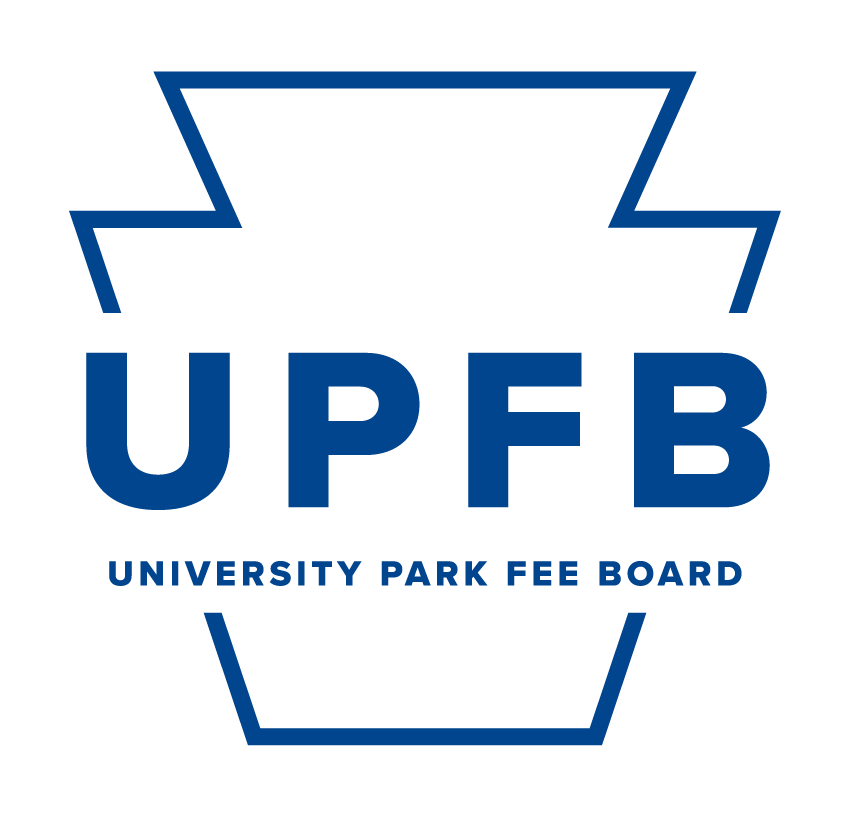 Meeting AgendaJanuary 12, 2024 | 9:00-10:30am | Hub Room 102Call to Order and Opening Roll CallAdoption of the AgendaPublic CommentNew BusinessOverview of Spring semester expectationsUniversity Park Fee Board Headshots and group photosTopics of DiscussionStrategic Planning Committee UpdateHolistic Task Force Recommendation reviewUPAC Chair ReportChair Report Documented in emailComments for Good of the OrderClosing Roll Call